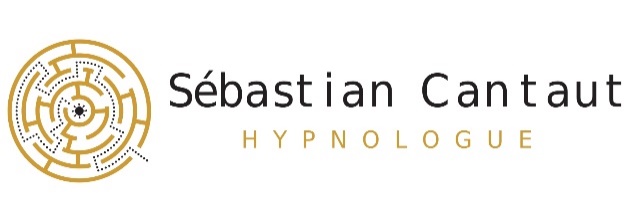 Visio-conférence, optimisons votre expériencePour la connexion à meetVous avez reçu par mail le lien vous permettant de vous connecter à meet. Rassurez vous c’est assez simple, suivez les instructions. Pensez à démarrer la vidéo. 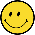 Les bonnes pratiques pour une séance optimaleChoisissez un endroit calme où vous êtes sûr(e) de ne pas être dérangé(e) sans contre-jourDe préférence, soyez assis(e) sur une chaise ou un fauteuil (évitez d’être couché(e))Privilégiez l’écoute avec un casque (votre expérience sera encore plus immersive)Placez votre ordinateur, votre tablette ou votre smartphone de façon à être visible en position assise jusqu’aux genouxDifficultésSi vous rencontrez la moindre difficulté d’installation ou autre, n’hésitez pas à me contacter au 06 69 35 36 37